Příloha č. 2 SOD 441/2024Výzva k výkonu potápěčských prací - VD Doksany (levé jezové pole) - potápěčské práce2024 komu 21.02.2024 14:06OdKomuVážení obchodní partneři,na základě uzavřené "Rámcové dohody" č. 755/2023, vás vyzýváme k výkonu potápěčských prací.Údaje o požadovaném plnění:1. Místo plnění: VD Doksany2. Popis obsahu předmětu plnění díla:Jedná se o potápěčské práce realizované na VD Doksany v roce 2024 v souvislosti s plánovanouúdržbou a provozní prohlídkou levé jezové klapky dle programu TBD.Konkrétně se jedná o provedení následujících prací:1. Příprava pracoviště pro instalaci horního provizorního hrazení levého jezového pole (odstraněnínaplaveného materiálu z prostoru jezového prahu a jeho bezprostředního okolí, vyčištění vodorovnédrážky pro osazení hradel a očištění svislých drážek na pilířích od nečistot a koroze).2. Montáž horního provizorního hrazení levého jezového pole.3. Kontrola stavebních a strojně - technologických částí vodního díla.Kontrola bude zaměřena zejména na stav stavebních konstrukcí VD - jezového prahu, jezových pilířů,přívodního a odpadního kanálu MVE, konstrukce rybího přechodu a dále technologických prvkůvodního díla, např. uložení a stavu jezových klapek, stavu těsnění jezových klapek, stavu hrubýchčeslí na vtoku do MVE, stavu hradících profilů provozních uzávěrů a provizorního hrazení. Součástíkontroly je též prohlídka stavu koryta v nadjezí VD z hlediska objemu sedimentu v jezové zdrži.Nálezová zpráva bude vypracována a předána TDS ve 3 vyhotoveních a 1x elektronicky do 10 dnů odukončení prací.3. Termín: 22.4. - 23.4.2024, zahájeni v 9:00 hodinOceněné položky nad rámec dohody uvedené v "Ceníku potápěčských prací 2023 - 2024" uveďtezvlášť pod čarou.Přílohy:Příloha č.1 - cenik potápěčských prací_aktual.xlsxPříloha č. 2 - návrh Smlouvy o dílo_301776.docxS přáním hezkého dne_______________________________________________________Povodí Ohře, státní podnikPražská 319, 411 55 Terezíntel. : mobil: e-mail : http:_______________________________________________________Tato zpráva má pouze informativní charakter a není myšlena jako závazný návrhna uzavření smlouvy, podání nabídky či přijetí nabídky. Slouží pouze jako podkladpro případné následné právní jednání stran. Jakékoli právní jednání Povodí Ohře,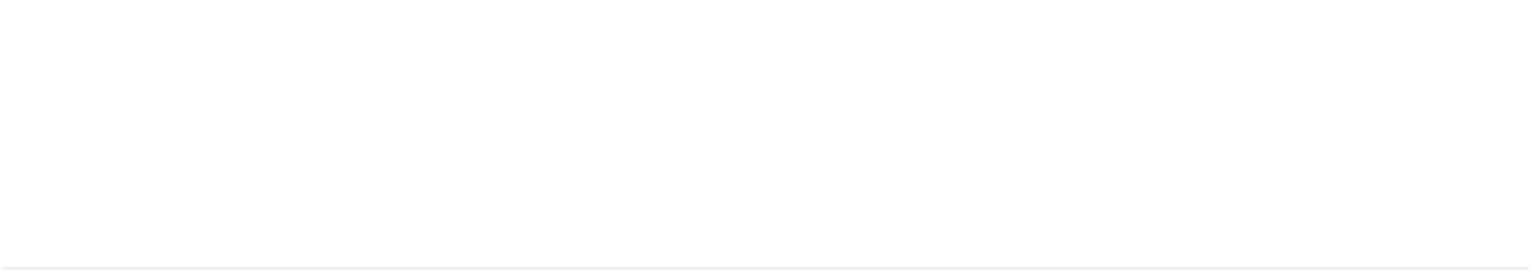 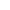 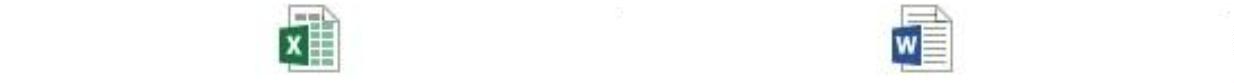 státního podniku uvedené v předchozí větě musí být učiněno výhradně v písemnéformě včetně podpisu oprávněné osoby.Zvažte prosím tisk této zprávy.Kontrolováno antivirovým systémem SOPHOS.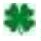 